IVT MrázP. A, P. BDomácí úkol 6. 4. – 9. 4. 2020Úkol: Na stránce Scratch se zkus přihlásit  https://scratch.mit.eduVyrob si další animaci, nebo příběh, nebo vyzkoušej naprogramovat nějakou jednoduchou hru. Užij návody.Termín splnění: čtvrtek 9. 4. 2020 do 14.00 hod.Buďte na sebe opatrní! Buďte zdraví!Dalibor Mráz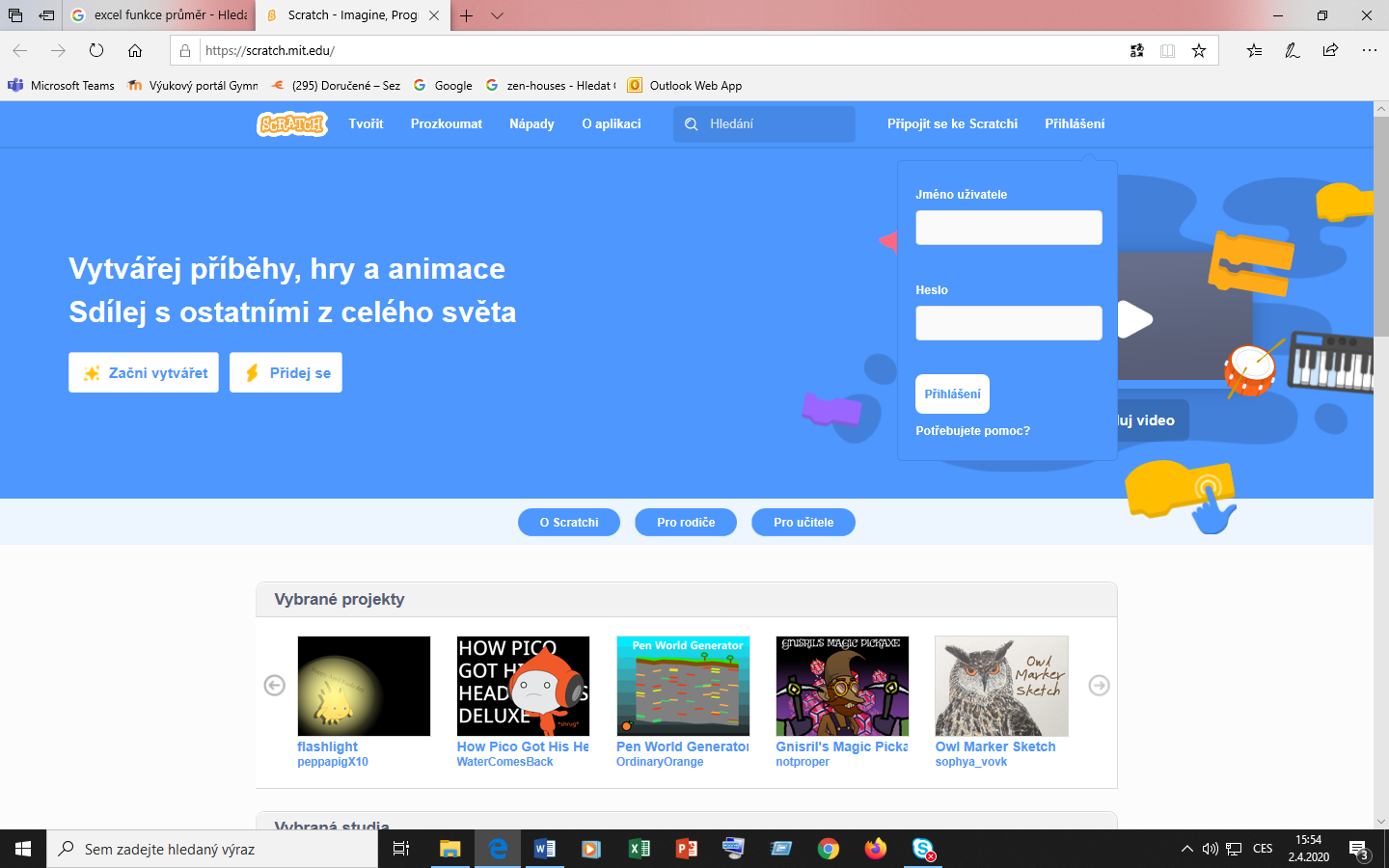 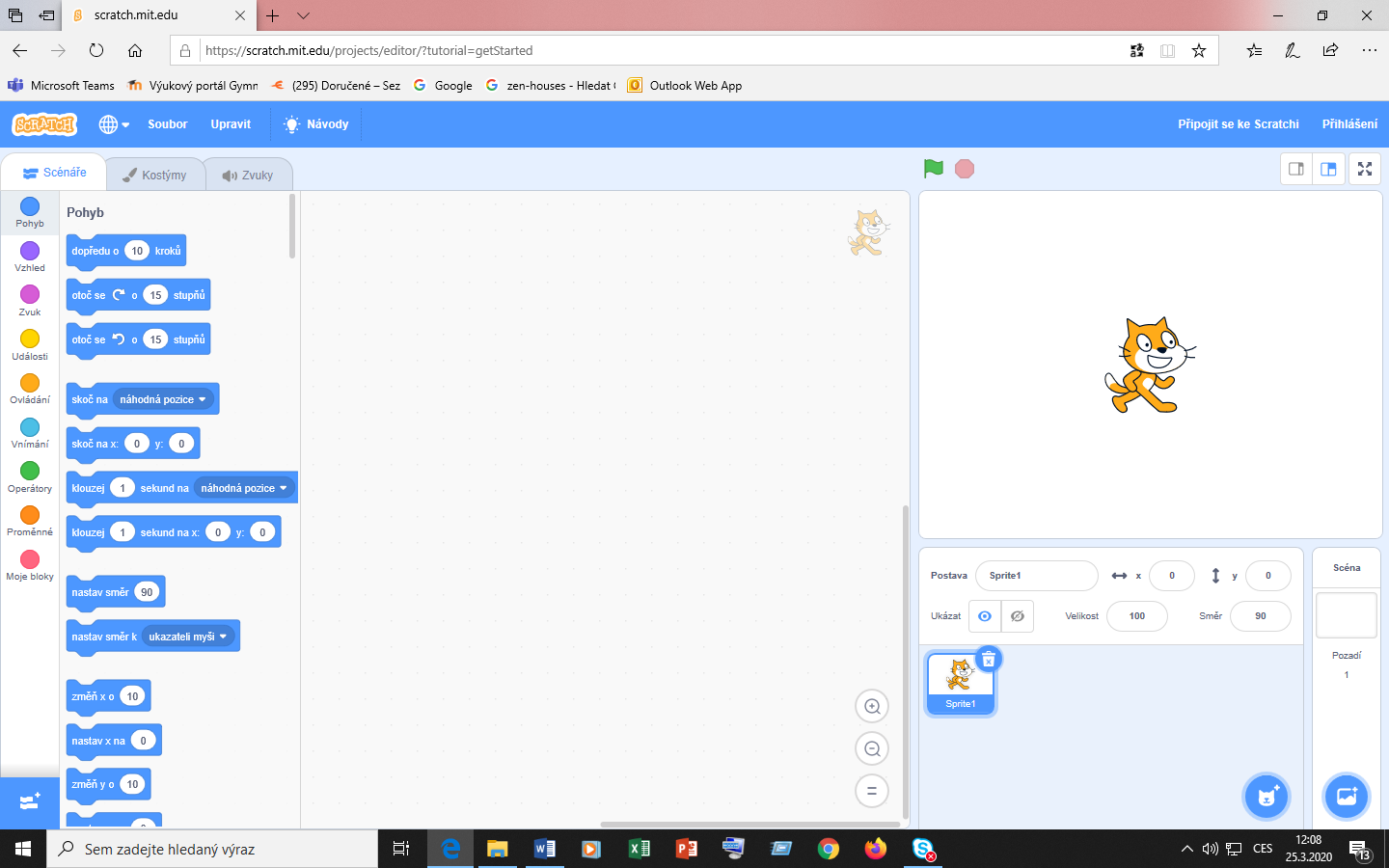 